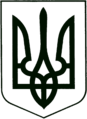 УКРАЇНА
МОГИЛІВ-ПОДІЛЬСЬКА МІСЬКА РАДА
ВІННИЦЬКОЇ ОБЛАСТІВИКОНАВЧИЙ КОМІТЕТ                                                           РІШЕННЯ №254Від 29.08.2023р.                                              м. Могилів-ПодільськийПро доцільність і намір передачі майна комунальної власності в оренду та включення його до Переліку першого типу  	Керуючись ст. 29 Закону України «Про місцеве самоврядування в Україні», Законом України «Про оренду державного та комунального майна», Порядком передачі в оренду державного та комунального майна, затвердженим постановою Кабінету Міністрів України від 03.06.2020 року №483, рішенням 9 сесії міської ради 8 скликання від 30.06.2021 року №309 «Про делегування повноважень щодо управління майном комунальної власності Могилів-Подільської територіальної громади», з метою отримання додаткових надходжень до бюджету громади, - виконком міської ради ВИРІШИВ:1. Визначити за доцільне передати в оренду на аукціоні майно комунальної власності Могилів-Подільської міської територіальної громади Могилів-Подільського району Вінницької області – приміщення будівлі за адресою: Вінницька область, м. Могилів-Подільський, вулиця Сагайдачного гетьмана, будинок 3, загальною площею 153,40 кв. м, а саме: приміщення І поверху будівлі літ. «А» - №4 площею 12,25 кв. м, №5 площею 6,90 кв. м, №6 площею 1,39 кв. м, №7 площею 1,75 кв. м, №14 площею 7,44 кв. м, №15 площею 1,68 кв. м, №16 площею 1,84 кв. м, №17 площею 2,70 кв. м, №18 площею 20,02 кв. м, №19 площею 24,51 кв. м, №20 площею 6,72 кв. м, з урахуванням приміщень загального користування площею 26,20 та приміщення будівлі «а» площею 40 кв. м згідно з технічною документацією на об’єкт.2. Включити до Переліку першого типу об’єкт оренди – за адресою: Вінницька область, м. Могилів-Подільський, вулиця Сагайдачного гетьмана, будинок 3, а саме: приміщення І поверху будівлі літ. «А» - №4 площею 12,25 кв. м, №5 площею 6,90 кв. м, №6 площею 1,39 кв. м, №7 площею 1,75 кв. м, №14 площею 7,44 кв. м, №15 площею 1,68 кв. м, №16 площею 1,84 кв. м, №17 площею 2,70 кв. м, №18 площею 20,02 кв. м, №19 площею 24,51 кв. м, №20 площею 6,72 кв. м, з урахуванням приміщень загального користування площею 26,20 та приміщення будівлі «а» площею 40 кв. м згідно з технічною документацією на об’єкт.3. Визнати це рішення погодженням уповноваженого органу управління рішення балансоутримувача про намір передачі майна в оренду.4. Затвердити додаткові умови, на яких здійснюється оренда майна:- орендар зобов’язаний відшкодовувати балансоутримувачу витрати на утримання орендованого майна та надання комунальних послуг, самостійно укладати договори на утримання прибудинкової території та місць загального користування, послуг з ремонту і технічного обслуговування інженерного обладнання та внутрішньобудинкових мереж, ремонту будівлі, у тому числі: покрівлі, фасаду, вивіз сміття тощо та своєчасно в повному обсязі самостійно розраховуватися з надавачами послуг відповідно до укладених договорів;- орендар зобов’язаний проводити за власний рахунок поточний ремонт майна. У разі здійснення поточного ремонту майна інформувати про це орендодавця в письмовій формі. Утримувати майно в належному санітарному стані;- орендар зобов’язаний проводити поліпшення орендованого майна (капітальний ремонт, реконструкцію, перебудову) лише за згодою орендодавця у відповідності до вимог чинного законодавства України;- за власні кошти виконувати всі протипожежні заходи, визначені чинним законодавством України;- орендар не має права надавати орендоване майно в суборенду без згоди орендодавця.5. Могилів-Подільському міському територіальному центру соціального обслуговування (Амельченко М.Г.) надати дозвіл як балансоутримувачу та орендодавцю зазначеного майна вносити інформацію до електронної торгової системи та здійснювати всі дії з передачі майна в оренду, передбачені чинним законодавством України.6. Контроль за виконанням даного рішення покласти на заступника міського голови з питань діяльності виконавчих органів Слободянюка М.В..      Міський голова                                                       Геннадій ГЛУХМАНЮК